SPC FLOOORINGSPC floor is the 2nd generation of vinyl flooring which was produced by extrusion moulding.SPCTECHNICAL DATA  SPC FLOOR STRUCTURE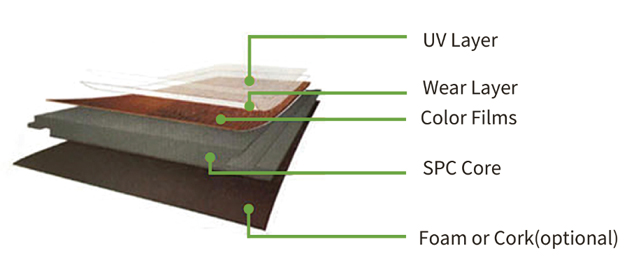 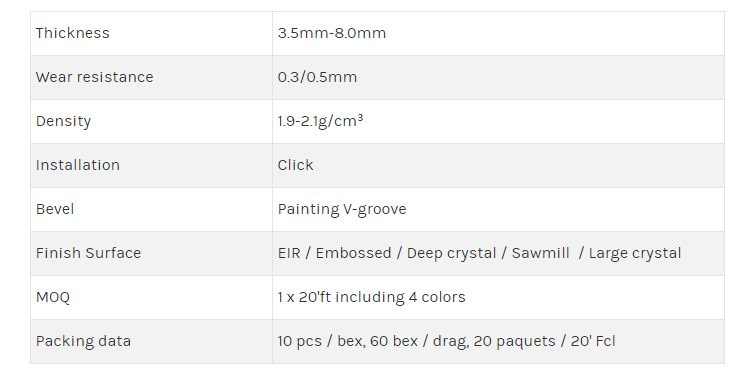 Density1.9-2.1g/cm³Dimensional stabilityISO 23999:2008X Direction: 0.08%
Y Direction: 0.07%CurlingISO 23999:2008≤1.0mmResidual indentationISO 24343-1:2007-0.04mmLight stabilityIS0105-B02:Method 3≥6Castor chairISO4918After 25000 cycles,test specimens no visible damageClassificationEN ISO 10S8223,31/33,42Reaction to fireEN 13501-1Bfl-S1Slip resistanceDIN  51130:2010      EN 13893R10     DSWear resistanceEN 660-2500 grams of pressure The amount of wear ≦0.015gThermal resistanceEN 12667:20010.038m²K/WDetermination of resistance to stains chemical resistanceISO26987:2008ResistantSquarenessISO24342:2007Deviation range: X Direction: 0.00mm~+0.05mm
 Y Direction: 0.00mm~+0.05mmStraightnessISO24342:2007Deviation range: X Direction: 0.00mm~+0.03mm
Y Direction: 0.00mm~+0.05mmPeel resistanceISO 24345:2006X Direction: 6SN/50mm
Y Direction: 65N/50mmDetermination of resistance to stubbed and burning cigarettesEN1399:1997 Method 8Rating 3: Moderate change
of gloss and moderate brown stain